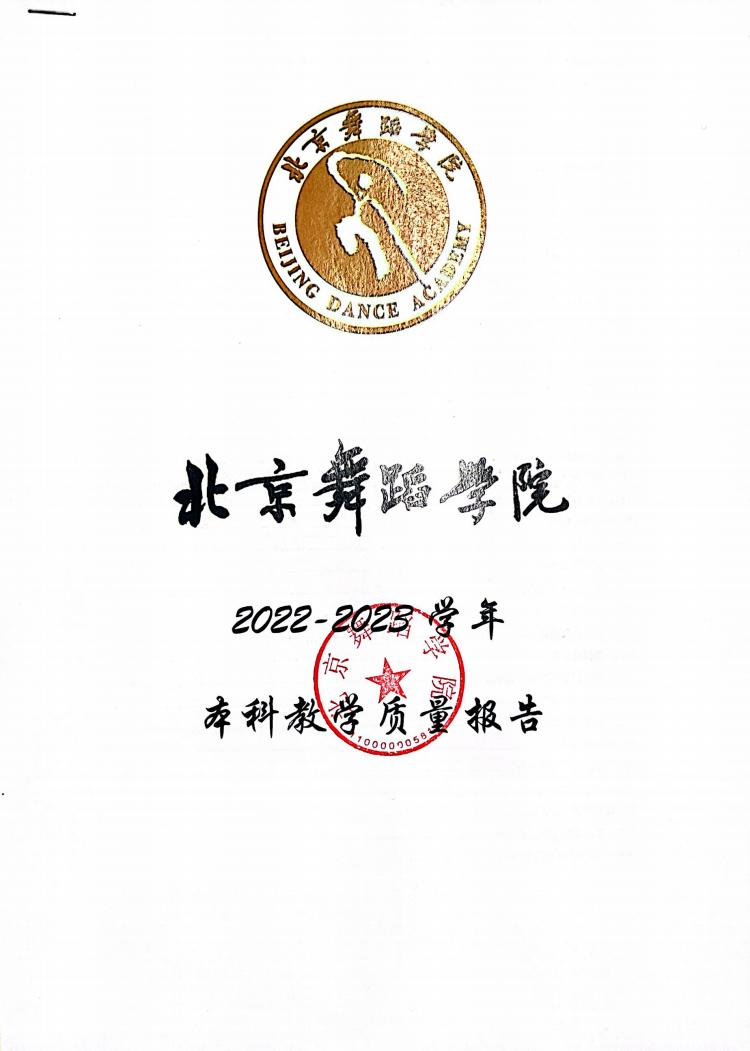 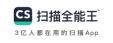 序言北京舞蹈学院是一所以高素质舞蹈人才培养、高水平舞蹈理论研究和作品创 作为主要任务的全日制普通高等学校。学院前身为北京舞蹈学校，始建于 1954 年，是新中国第一所专业舞蹈学校。1978 年经国务院批准正式成立北京舞蹈学院， 隶属于文化部，2000 年划转北京市人民政府。学院具有学士和硕士学位授予权， 是中国唯一一所专门化的舞蹈教育高等学府，也是当今世界规模最大、专业设置 全面的舞蹈知名院校，被誉为“舞蹈家摇篮 ”。近年来学院不断深化舞蹈教育教学改革，现设有中国古典舞系、中国民族民 间舞系、芭蕾舞系、国际标准舞系、音乐剧系、创意学院（含编导系、现代舞系、 艺术设计系、影像新媒体中心）、人文学院（含舞蹈学系、艺术传播系、艺术理 论部）、教育学院、思想政治理论课教研部、继续教育学院、附属中等舞蹈学校 等教学机构，共同形成具有中国特色的舞蹈教育体系。学院现有在编教职员工近 600 人，全日制在校生近 2300 人（本科生 1300 余人、研究生近 200 人、附中学 生 800 余人），继续教育学院现有学历和非学历教育学生约 7000 余人，舞蹈考 级院每年在海内外培训舞蹈考级师资 5 万余人，有近 50 万学生参加舞蹈等级考 试。建校 69 年来，学院认真贯彻党的教育方针和文艺方针，以引领和推动中国 舞蹈教育事业改革与发展为己任，以“为人民而舞，为时代建功 ”为价值追求， 坚持立德树人，全面履行人才培养、科学研究、社会服务、文化传承与创新、国际交流合作等重要职能，努力建设中国特色世界一流舞蹈大学。一、本科教育基本情况（一）人才培养目标及服务面向办学类型：高水平特色型舞蹈艺术大学。服务定位：立足首都，服务全国，面向世界，为国家和首都经济社会发展服务。发展定位：舞蹈高端人才培养中心、舞蹈学术研究中心、舞蹈作品研创中心、舞蹈文化传承创新中心、舞蹈数字教育中心、舞蹈艺术教育智库。人才培养目标定位：扩大舞蹈表演人才培养领先优势，重点培养舞蹈表演、 编创精英人才和舞蹈教育、研究、管理高端人才。（二）本科专业设置目前学院本科专业设置结构为音乐与舞蹈专业类下的舞蹈表演、舞蹈编导、 舞蹈学、舞蹈教育；戏剧与影视专业类下的戏剧影视美术设计；艺术学理论类下 的艺术管理，共计 6 个专业，16 个专业方向。表 1 专业设置情况一览表（三）全日制在校生情况2022-2023 学年本科在校生 1411 人（含一年级 359 人，二年级 344 人，三年级 340 人，四年级 368 人）。目前学院全日制在校生总规模为 1656 人，本科生数占全日制在校生总数的比例为 82.49%。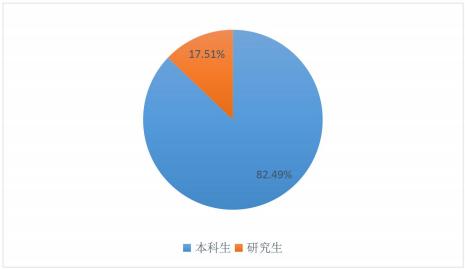 图 1 全日制在校生比例（按时点统计）（四）本科生生源质量2023 年学院按照 6个专业进行招生，计划招生 308 人（不含港澳台及留学生）， 实际录取考生 322 人（含港澳台学生 15 人），实际报到 321 人（含港澳台学生 15 人）。实际录取率为 104.55%，实际报到率为 99.69%。招收本省学生 82 人。表 2 本科生源情况二、师资与教学条件（一）师资队伍数量及结构学院现有专任教师 230 人、外聘教师 88 人，折合教师总数为 274 人，外聘 教师与专任教师人数之比为 0.38:1。按折合学生数 1986.6 计算，生师比为 7.25。 具有高级职称的专任教师 152 人，占专任教师的比例为 66.09%；具有研究生学位（硕士和博士）的专任教师 185 人，占专任教师的比例为 80.43%。学院目前有新世纪优秀人才 3 人，省级高层次人才 31 人，其中 2022 年当选 1 人；省部级突出贡献专家 3 人，其中 2022 年当选 1 人；省级教学名师 13 人，其中 2022 年当选 2 人。表 3 近两学年教师总数表 4 教学单位中教师队伍职称、学位、年龄结构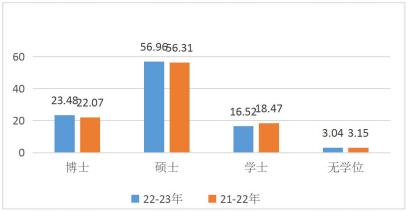 图 2  近两学年专任教师学位情况（%）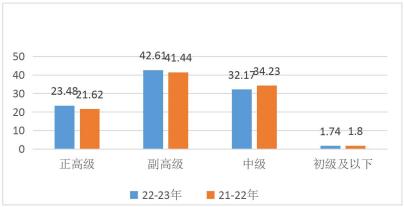 图 3  近两学年专任教师职称情况（%）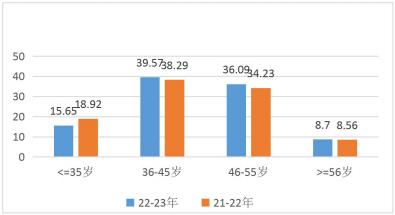 图 4  近两学年专任教师年龄结构（%）（二）本科主讲教师情况本学年高级职称教师承担的课程门数为 431，占总课程门数的 76.01%；课程 门次数为 739，占开课总门次的 68.74%。正高级职称教师承担的课程门数为 213， 占总课程门数的 37.57%；课程门次数为 301，占开课总门次的 28%。其中教授职 称教师承担的课程门数为 197，占总课程门数的 34.74%；课程门次数为 274，占 开课总门次的 25.49%。副高级职称教师承担的课程门数为 329，占总课程门数的 58.02%；课程门次数为 538，占开课总门次的 50.05%。其中副教授职称教师承担 的课程门数为 318，占总课程门数的 56.08%；课程门次数为 511，占开课总门次的 47.53%。我院具有教授职称教师 63 人，承担本科教学的 61 人（其中，1 名教师学年 初调至我院附中，1 名教师学年末调入学校任职），主讲本科课程的教授比例为96.83%。我院有国家级、省级教学名师 13 人，本学年主讲本科课程的国家级、省级教学名师 13 人，占比为 100%。本学年主讲本科专业核心课程的教授 49 人， 占授课教授总人数比例的 69.01%。高级职称教师承担的本科专业核心课程 192 门，占所开设本科专业核心课程的比例为 82.76%。（三）教学经费投入情况学院经费主要来源财政拨款收入、国家级省部级纵向课题、演艺院团组织合 作横向经费及自筹收入，实现多渠道多方式筹措办学资金，保证学院事业发展。 学院在积极争取财政资金同时，依托舞蹈培训和舞蹈考级教育活动，实现社会效 益前提下，增强自筹经费能力；争取国家艺术基金、国家社科基金专项，积极服 务国家重大任务，完成冬奥等重大演出活动。2022 年学院教育支出 3.98 亿元， 其中，思政经费 131.56 万元。学院在保障日常教学科研实践主业活动同时，不 断改善办学条件，优化校园环境。用于本科教学经费支出 5575.06 万元。其中， 用于本科教学日常运行支出 1078.07 万元，本科教学改革支出 104.99 万元，专 业建设支出 219.85 万元，本科实验经费支出为 965.05 万元，本科实习经费支出为 937.58 万元），学生活动经费支出 88.71 万元，教师培训进修专项支出 57.74万元，其他教学专项支出 2064.34 万元。生均教学日常运行支出为 5426.71 元，生均本科实验经费为 7064.79 元，生均实习经费为 6863.69 元。（四）教学资源设施情况1.教学用房根据 2023 年统计，学院总占地面积 5.68 万 m2，产权占地面积为 5.68 万 m2， 学院总建筑面积为 12.00 万 m2。学院现有教学行政用房面积（教学科研及辅助用 房+行政办公用房）共 50096.2m2 ，其中教室面积 22797.3m2（含智慧教室面积 294.7m2 ），实验室及实习场所面积 12012.7m2 。拥有运动场面积 4882m2。按全日制在校生 1656 人算，生均学院占地面积为 34.31（m2/生），生均建筑 面积为 72.44（m2/生），生均教学行政用房面积为 30.25（m2/生），生均实验、 实习场所面积 7.25（m2/生），生均运动场面积 2.95（m2/生）。2.教学科研仪器设备学院现有教学、科研仪器设备资产总值 2.90 亿元，生均教学科研仪器设备 值 14.60 万元。当年新增教学科研仪器设备值 1732.53 万元，新增值达到教学科 研仪器设备总值的 6.35%。本科教学实验仪器设备 2856 台（套），合计总值 0.940 亿元，其中单价 10 万元以上的实验仪器设备 142 台（套），总值 4315.56 万元，按本科在校生 1366 人计算，本科生均实验仪器设备值 68841.94 元。3.图书馆及图书资源截至 2023 年 9 月，学院拥有图书馆 1 个，图书馆总面积达到 2748.9m2 ，阅 览室座位数 200 个。图书馆拥有纸质图书 28.04 万册，当年新增 1600.0 册，生 均纸质图书 141.15 册；拥有电子期刊 0.60 万册，学位论文 0.13 万册，音视频 12100 小时。2022 年图书流通量达到 0.04 万本册，电子资源访问量 63.89 万次，当年电子资源下载量 21.52 万篇次。4.信息化建设2022-2023 学年，学院信息化建设主要完成了本科在线示范课程建设、院系 人才教育培养大数据建设与分析、正版化软件改造。其中《中国古代舞蹈史》课 程选用“马工程 ”重点教材《中国舞蹈史》，从文化深度上对各阶段舞蹈的思想 观念、文化背景、审美特征、艺术风范及其所映射的时代意识、宗教信仰、社会风尚等，回溯了中国舞蹈从原始时代直到明清时期悠久辉煌的历史。因课程具有高阶性、创新性、挑战度的特点，获评第二批国家级一流本科课程线上课程。推进教学院系人才教育培养大数据建设与分析项目建设，在现有数据中心基 础上深化建设院系教育培养大数据，以芭蕾舞系、国际标准舞系、音乐剧系为试 点，构建“全样本、全过程、全方位 ”院系主体数据立体结构，统筹各院系人才 培养相关数据，融合院系教学、学习、生活、毕业等院系管理全生命周期，在院 系层面构筑起专业、系统的院系数据分析平台，提升院系治理水平，助力院系专 业建设及人才培养效能。学院加强组织领导，完善工作制度，强化监督检查，多方位多角度开展宣传 教育，落实市教委正版化软件改造要求，推进我院软件使用正版化。通过摸底软 件使用情况，为院系及行政部门采购必要的正版软件，有力改善了我院师生软件使用环境，提升正版化水平。三、教学建设与改革（一）专业建设1．一流专业建设点全覆盖自 2019 年教育部启动实施一流本科专业建设“双万计划 ”以来，学院不断  深化教育教学改革，狠抓教学质量与专业建设，从专业布局上加强舞蹈核心专业  群建设，突出办学优势。舞蹈表演、舞蹈编导、舞蹈学、舞蹈教育 4 个专业入选  国家级一流本科专业建设点，艺术管理、戏剧影视美术设计 2 个专业入选省级一  流本科专业建设点，舞蹈编导和舞蹈表演专业还先后入选北京市重点建设专业点， 取得了可喜的成绩。实现了一流专业建设点两个“全覆盖 ”，舞蹈类专业全部成  为国家级一流专业建设点，在招的 6 个本科专业全部成为一流专业建设点——高  水平特色型舞蹈艺术大学的一流专业建设格局已经形成。2022 年 11 月，组织我  院舞蹈表演、舞蹈编导两个入选“北京高校重点建设一流专业 ”进行了中期检查， 撰写自评报告，从经费使用情况、重点建设一流专业建设中期考核情况、代表性  成果、下一步工作计划等四个方面，对入选以来的建设工作进行总结，为后续的  建设奠定基础。舞蹈编导专业的建设案例入选《北京地区普通高等学校本科教育教学改革案例》（第二辑 优势专业）。2023 年，3 门课程获批北京高校优质本科课程、3 名教师获得优质本科课程 主讲教师、3 部教材（课件）获北京优质本科教材（课件）、2 部教材获北京高 校优质本课教案、2 项北京市本科教育教学改革立项、2 个北京高校虚拟教研室 建设试点、1 个北京高校优秀本科育人团队、1 个北京高校优秀本科教学实验室、1 名北京高校优秀本科实验教学指导教师、1 个北京本科高校产学研深度协同育人平台、1 名教师荣获北京市青年教学名师奖、1 名北京市优秀教学管理人员、2 篇北京市优秀本科毕业论文、2 名北京市优秀本科论文指导教师，我院师生首次 在第二届“外教社杯 ”北京高校青年人才国际胜任力大赛中获奖。以上多项省部 级奖项的获批，充分体现了学院本科教学建设取得的阶段性成果。学院将进一步 落实第二次党代会工作报告，贯彻落实党的教育方针，坚持高水平特色型舞蹈艺 术大学的办学定位，在舞蹈高端人才培养、舞蹈作品研创、舞蹈学术研究、舞蹈 文化传承创新、舞蹈数字教育上凸显引领示范作用。2．推动本科专业内涵式发展结合学院建校 70 年校庆工作，各专业开展专业建设梳理总结，建强一流核 心课程、核心教材、核心师资和核心实践项目等基础要素，持续扩大舞蹈核心专 业群整体优势。动态调整专业结构与布局，结合国家新版学科专业目录的调整， 开展“音乐剧 ”专业目录调整的充分论证及备案工作， 目前已通过北京市审核。 加强科技赋能舞蹈的探索研究与实践，盘活虚拟仿真实验室，开展研究性创新性 教学与研创实践，探索艺术创造的新领域新形态。3．扩大核心专业人才培养优势继续实施《北京舞蹈学院本科人才培养质量提升行动计划（2022—2024）》， 促进本科教学质量的提升。开展招生改革总结，优化本科选材辨材招生机制。分 类指导各专业的差异化建设与发展：舞蹈表演专业突显“剧目课 ”对表演人才培 养的专业核心课地位，建立以“剧目课 ”教学为核心的课程体系和人才培养策略， 推动“表演课 ”建设；舞蹈教育专业依托表演教学优势，辐射教育人才的培养， 开展核心课程跨院系联合教学与教研，保障课程设置、教学内容与人才培养目标 相匹配；舞蹈编导专业做好辅修和转专业机制的运行及经验总结，拓展编导教学 的形式，探索“ 以创作项目带动编导教学 ”的培养模式；舞蹈学专业突出实践研 究特色，打破壁垒，深入舞蹈课堂和艺术生产过程，强化“史论评 ”课程与实践的紧密联系。（二）课程建设1．探索完善“思政+舞蹈”育人模式围绕“高水平特色型 ”舞蹈艺术大学的办学定位，坚持不懈用习近平新时代 中国特色社会主义思想铸魂育人，探索完善“思政+舞蹈 ”育人模式，不断健全 完善以实践教学为主题的“大思政课 ”建设体系机制，提高学院思政课教育教学的针对性和吸引力。改革创新主渠道教学，坚持文化艺术特色，完善“双线双师课堂 ”教学模式，高质量建设“习近平新时代中国特色社会主义思想概论 ”第一课程。完善从本科 到研究生必修课加选修课的“6+2+2+X ”模式课程体系。优化统编加特色思政课 主辅教材体系，用好《舞蹈作品特色德育资源选编》《舞动百年——建党百年百 部舞蹈作品思政案例》《为人民而舞——沿着延安文艺的足迹》等教辅教材，推进“教材体系 ”向“教学体系 ”的转化。善用社会大课堂，健全思政、实践、教学三支队伍协同育人机制，推动思政 课程与课程思政同向同行，推选学生优秀实践作品汇编《舞·思·行》《行走的 思政课》等优秀实践成果册，形成协同育人合力。面向本科生开设《暑期社会观 察》《社会主义核心价值观与艺术创作》等思政实践课，引导学生将所学理论有 机融入艺术创作、志愿服务、社会调研、展示交流、短视频制作等实践活动之中，推进习近平新时代中国特色社会主义思想在北舞形成生动实践。积极推进课程思政建设，落实立德树人根本任务，提升教师课程思政理解认 识和教学实践能力，学年内开展了第二批课程思政示范课程培育、建设工作，评 选出 10 门校级“最美课堂 ”，择优组织课程展示汇报，形成示范引领作用。课 程围绕人才培养目标，提炼多种具有育人功能的思政元素，巧妙融入教学过程， 传递出传统文化之美、艺术之美，达到润物无声的效果。2．聚焦“两性一度”金课建设近年来聚焦核心专业核心课程，以高阶性、创新性、挑战度推进“金课 ”建 设，推进各专业进行教学理念、课程结构、课程内容和教学方式方法改革，在提 高课程质量、推动课堂革命等方面取得了重要成效，《中国古典舞基本训练》《中 国民族民间舞基础训练》《中国古代舞蹈史》等 7 门先后获评国家级一流本科课程。为献礼 70 周年校庆，沉淀办学历史，展示办学成就，汇聚办学力量，学院 从舞蹈表演、舞蹈编导、舞蹈学、舞蹈教育核心专业中，遴选出 70 堂具有先进 性、示范性的代表性课程，涵盖研究生教育、本科教育、中专教育三个层次，由 教学名师、专业带头人、资深教师、优秀青年教师中的代表性师资组成课程的主讲团队，通过线上线下相结合的方式展示学院 70 年舞蹈课程建设成果。（三）教材建设学院落实国家教材建设相关政策，健全校内教材管理制度，完善教材选用制 度，打造优质教材。学院成立了教材工作委员会，明确了教材工作的组织机构和 工作职责；成立了各教学单位二级教材工作小组，具体落实教材的规划、编写、选用、审核等。2023 年学院以“北京舞蹈学院建校 70 年出版丛书专项 ”为依托，提升和优化专业核心课程的教材质量，教务处根据学院教材管理办法，进一步规范编写立  项及出版流程，审核出版《舞蹈教育学概论》等核心教材；2022 年 9 月，在北京  市教委高教处的统一部署下，对学院使用的外语类教材及境外教材进行全面检查， 未发现相应教材使用问题。学院还积极推进做好党的二十大精神进教材工作，组织各教学院系学习国教 材办〔2022〕3 号《关于做好党的二十大精神进教材工作的通知》文件，推动党 的二十大精神进教材、进课堂、进头脑，及时全面准确在本科教材建设全过程中 落实党的二十大精神。学院高度重视“马工程 ”重点教材建设工作，要求各教学 院系在选用教材和修订《课程教学大纲》时，凡是有“马工程 ”重点教材对应的 课程，需优先选用“马工程 ”重点教材。2022-2023 学年我院在本科教学中使用 的“马工程 ”重点教材主要涉及人文学院，在必修课《中国舞蹈史》《中国舞蹈 简史》和选修课《中国古代舞蹈史》《中国近当代舞蹈史》课程中做到百分百全 覆盖使用高等教育出版社出版的“马工程 ”教材《中国舞蹈史》。2023 年，学院创意学院帅晓军老师的教材《气息下的运动-现代舞技术训练》、 中国古典舞系邵未秋老师的《中国古典舞袖舞技法》和中国民族民间舞系王晓莉  老师的《藏族地域流派风格舞蹈教材·卓》获评北京高校“优质本科教材课件 ”一般项目。（四）毕业论文（设计）学院严格按照《本科生毕业论文（设计）管理办法》和《本科毕业论文（设 计）文字重复率检测实施办法》制度要求，组织实施毕业论文指导与写作课程和 写作与指导讲座。根据各专业的优势特点，按照学术型与应用型并重的毕业论文 （设计）模式，提高学生综合运用基础理论、专业知识和基本技能进行分析与解 决实际问题的能力，培养学生的创新精神。从制度建设、统筹管理和督导检查等 方面入手，着重加强选题开题、教师指导、督导检查、教师指导、中期检查、资 格审查、答辩及成绩评定等环节的监控指导，重视学生写作能力和学术能力培养 及学术诚信品质养成，严格组织论文查重工作，探索与中国知网合作使用“本科 毕业论文（设计）管理系统 ”，推进教育数字化、科学化在毕业论文管理中的应用。本学年共有 368 名学生完成毕业论文（设计），138 名教师参与了本科生毕 业论文的指导工作，指导教师具有副高级以上职称的人数比例约占 71.74% ，还 聘请了 1 位校外教师担任指导老师。平均每位教师指导学生人数为 2.65 人。2023 年我院评选出 19 篇校级优秀本科生毕业论文，其中 2 篇毕业论文获评北京高校优秀本科生毕业设计（论文），2 名指导教师获评优秀指导教师。（五）教学改革学院深入贯彻落实党的十九届历次全会精神、习近平总书记关于教育的重要 论述和全国教育大会精神、《党和国家深化新时代教育评价改革总体方案》的要 求，落实教育部、北京市对教育工作的文件要求，坚持“ 以本为本 ”，不断推进 教育教学改革创新，取得良好成效。同时，学院以落实“十四五 ”发展规划为契 机，持续完善“立德树人 ”体制机制，不断提高学院教育治理能力和水平，用审核评估“五个度 ”的尺子深化教育教学改革，推动学院舞蹈高等教育高质量发展。1．提高“三全育人”工作效能坚持以党的立德树人目标定位艺术人才培养方向，稳步实施“八大育人工程 ”， 健全课程育人、科研育人、实践育人、文化育人、组织育人、网络育人、心理育  人、管理服务育人工作机制，将思想政治工作贯通学科体系、教学体系、教材体  系、管理体系，构建目标明确、内容完善、运行科学、成效显著的思想政治工作  体系。落实《北京舞蹈学院加强新时代劳动教育实施方案》（舞院字〔2022〕75  号），院系与职能部门紧密配合，开展形式多样的劳动教育与活动，引导学生建  立“劳动光荣 ”的理念，推动马克思主义的劳动观入脑入心。进一步抓好体育健  康教育，制定《北京舞蹈学院关于全面加强和改进新时代学校体育工作的实施方  案》（舞院字〔2023〕62 号），贯彻落实习近平总书记关于教育、体育的重要论  述精神，切实加强和改进新时代学院体育工作，引进高水平体育教师，课堂教学  与课外活动相衔接，丰富课程内容，形成艺体融合特色，不断构建和完善学院德  智体美劳全面培养的教育体系。继续深化“第二课堂成绩单 ”，组织“青年服务  国家 ”暑期社会实践等品牌活动。合力推进“思政+舞蹈 ”育人模式下的“大思  政课 ”建设。深化思政课“动态问题靶 ”教学模式改革，着力提升思政课对艺术  大学生思想实际的适应性、契合度和引导实效，持续将舞台实践转化为思政课堂  的案例。加强思政教师队伍建设，不断完善“双线双师课堂 ”教学模式。推动学院思想政治教育研究中心平台建设，持续开展“艺术名家领读经典 ”市级选修课。2．创新拔尖人才培养机制建立院团与学院教用衔接的合作机制，与中国歌剧舞剧院、东方演艺集团、 中央芭蕾舞团等国家一流院团开展多种形式协同育人，实现专业师资、课程教学、 艺术实践等方面的共享互促。在芭蕾、音乐剧开办“拔尖人才实验班 ”，形成因 材施教的差异化培养。选拔展示尖子人才，通过参加大型舞台作品创演、重大演 出任务、高水平专业赛事跃升学生艺术实践能力，对尖子学生在学业奖学金和展示平台资源上给予重点激励。3．加快教育数字化转型聚焦世界数字教育大会最前沿理念，深挖“互联网+育人 ”模式，提升全院师生信息化建设意识和能力，优化校园一体数字中枢系统，加快新型智慧校园建 设。以大数据“一网集成 ”应用，驱动教学质量、科研质量提升。推进“ 中国舞 蹈剧目资源库 ”建设、建立微课课程模式、推出一批舞蹈在线教学名师个人 IP。 打造公开课平台，完成年度 MOOC 课程上线，实现数据交换、学分互认和信息共 享。依托市教委“空中课堂 ”等，加快舞蹈数字艺术服务首都步伐。加深与知名院校新技术合作，建设舞蹈动作数据库和青年舞者数据库。四、专业培养能力（一）全面总结凝练人才培养核心教育理念开启建校 70 年本科人才培养经验总结工作，开展全覆盖的本科人才培养经 验的教育教学大讨论，从教育思想、办学特色、发展理念、课程体系、教学方法、 质量标准、考核评价、与社会发展需求匹配度等方面对学院本科人才培养范式进 行全方位梳理总结，将其凝练为学科发展史、专业发展史、舞种发展史和舞种教 育教学的相关内容，推出学科专业发展文集汇编、示范课程、精品教材等成果， 形成具有引领性的中国舞蹈高等教育教学理念与实践成果集，形成具有示范性的 教育教学改革思路与方案。（二）师资队伍建设1.师德师风建设健全师德建设机制。2023 年制定并下发《师德师风建设工作实施方案》并修 订《北京舞蹈学院师德考核办法》《北京舞蹈学院师德失范行为处理实施细则》， 制定了《北京舞蹈学院师德违规行为通报曝光实施办法》。将师德教育作为教师 入职培训、业务培训的必修内容，实现师德教育全覆盖。以主题教育学习为契机， 组织全体专任教师参加师德集中学习教育，专任教师参训率达 100%。组织新入职 教师赴广西开展师德培训和社会实践。开展师德警示教育。落实意识形态责任制，在人才引进、评优创先、岗位聘任、绩效考核等工作中严把意识形态关。定期通报师德失范的典型案例。师德建设取得成效。2022 年，我院 2 名教师分别荣获北京市“为党育人、为  国育才—第四届北京市大中小幼教师讲述我（我们）的育人故事展示交流活动 ” 特等奖和二等奖，并在全市的宣讲会上代表市属院校教师进行讲述。2 名青年教  师在北京市育人故事交流展示活动中分别获一、二等奖。1 名教师获得“北京市  优秀教师 ”称号。学院入选“北京市大中小幼一体化德育研究基地校 ”，成为北京市高校一体化德育研究的“头雁 ”。2.人事制度改革进一步优化师资队伍结构。完善教师岗位分类管理，推进教师、党政管理干 部、学生管理、教学辅助、后勤服务、社会服务几支队伍的人事改革。努力做到 “ 以岗取人，以需择人，适岗适量用才 ”。优化教职工的年龄、性别结构，做好 梯队建设和专业人才蓄水池工作，推进人员交流挂职机制，激发各支队伍的活力 和发展后劲。突出高水平特色型大学师资特色。突出教师队伍的特色，表演专业 专任教师中拥有舞台实践经历教师的比例达到 70%。加强校团共建，采用多种形 式从院团引进优秀的演员，作为表演专业师资的补充和储备。优化专任教师队伍 结构，完善教师考核评价机制、准入机制、流转退出等机制，逐步形成“能进能 退、能上能下 ”的用人机制。建立学科、专业带头人培养、选拔、管理制度。以 高层次人才为核心，加快培育一批高水平教学、研究、艺术实践与创作的创新团 队，形成特色优势，引领学科发展，提升教师整体水平。加强外聘人员管理，严 格控制编外用工，降低用工成本，2022 年减员 52.9%，为适度增加外聘教师数量， 灵活有效地补充师资队伍提供空间。加强激励，推进绩效考核和薪酬分配制度改革。建立教学、科研、实践人才 分类管理评价机制，增设实践为主型和教学实践型教师系列，建立不同类型教师 的评价体系，改变“一把尺子 ”的评价标准。发挥绩效工资的激励作用，推进基 本薪酬与质量薪酬相结合的改革。建立以教学、科研、实践成果和工作业绩为基础的指标体系，进行量化管理，给予二级单位分配自主权，激发教师内在活力。3.人才队伍建设坚持党管人才。2022 年 9 月召开学院人才工作会，推进“德艺双馨工程 ”“学 科专业带头人工程 ”“教学科研创作团队工程 ”“柔性引进人才工程 ”“青蓝工 程 ”“晚霞工程 ”“核心专业师资建设工程 ”等八大工程，全方位布局人才队伍 建设，并取得突破性的成果。加强人才队伍国际化建设。2022 年学院成功引进世界芭蕾巨星弗拉基米尔• 马拉霍夫与百老汇音乐剧导演卓依•马克尼里为二级教授，并分别于 2022 年和 2023 年入选国家级和市级海外高层次人才项目，其中马拉霍夫教授获北京市人民政府授予在北京工作外国专家的最高奖项——“长城友谊奖 ”。加强核心师资的引进工作。2022 年从其他高校或艺术院团共引进 6 位优秀的 表演、教学人才，为学院的教育教学改革注入了新鲜血液。2023 年与文旅部共同 发起共建活动，与在京八大院团联动，通过公开招聘、高层次人才引进、校内转 岗等方式引进了 16 位具有丰富的舞台表演经验的演员到专业教师岗位，有力地 补充了核心专业师资队伍，提升学院师资的整体高度。推进柔性引才工作。学院聘请张艺谋为学院荣誉教授，聘请原中国舞协主席、中央芭蕾舞团团长赵汝蘅担任芭蕾艺术顾问暨北京国芭赛执行主席，聘请北京舞协主席陈维亚担任创意学院名誉院长，特聘周莉亚、韩真、费波、山翀、沈晨、 佟睿睿、王舸、肖向荣担任研究生合作导师，为学院的教育教学改革注入了新鲜血液。创新机制助推青年人才成长。学年内 2 名教师入选国家级高层次人才青年项 目，1 名教师入选“青年北京学者 ”计划，1 名教师入选北京市宣传思想文化资助项目。高层次人才取得突破性成果。2 名教师入选国家级海外高层次人才项目，2 名教师入选国家级高层次人才青年项目，2 名教师入选北京市海外高层次人才项 目，1 名教师入选青年北京学者，2 名教师入选北京市宣传思想文化资助项目，1 名教师入选北京市宣传思想文化青年项目。学院现有“北京市高层次创新创业人 才支持计划 ”2 名，教育部“新世纪优秀人才 ”3 名，北京市“ 四个一批 ”文化名家 4 名，“长城学者 ”6 名。（三）实践教学及实习基地学院发挥艺术实践育人功能，持续推动艺术实践与课堂教学的融合发展，强 化和改善校内外实践的衔接与贯通。将艺术实践作为课堂教学延伸的重要组成部 分，作为整合舞蹈教育教学资源的重要渠道，作为助推教师发展和托举学生成长 的平台，作为与院团、院线开放合作的重要办学形态，作为反哺教育教学、艺术 研究和文化传承的重要方式。设置了重大演出推广平台、重大赛事展演平台、校 庆 70 周年创作演出平台、优质作品孵化及创作平台、协同创制及交流演出平台、 延续性品牌实践平台、教学实践保障平台 8 个平台。2022 年完成 21 个艺术实践 校内项目，同时积极申报并获批市教委“市属高校分类发展—— 中国舞蹈作品研创中心建设系列工程 ”项目。牢固树立马克思主义文艺观，将人民作为表现主题，完成舞蹈诗剧《杨家岭 的春天》和民族舞剧《唱支山歌给党听》创作及巡演。启动校庆 70 周年专场演 出创作，举办“为人民而舞 ”——纪念贾作光诞辰 100 周年舞蹈专场演出。推进 “小型原创剧目（作品）扶持计划 ”及“青年舞蹈家工作室 ”，重点支持顶尖人 才培养优质原创新作。服务首都重大文化战略，大视野打造学院年度演出品牌。 高质量承办第十三届 “桃李杯 ”全国青少年舞蹈教育教学成果展示活动，高水 平参加中国舞蹈“荷花奖 ”等重大赛事，高标准承办 2023 北京大学生舞蹈节。加强开放合作和资源协同，深度与高水平平台联合创制和演出。与国家大剧院联合创制舞蹈诗剧《杨家岭的春天》，作为首届北京市“大戏 看北京 ”的开幕大戏在国家大剧院上演。该剧入选文旅部新时代舞台艺术优秀剧 目展演剧目、北京市文化精品工程重点工程，荣获第十届北京市文学艺术奖，参加第十四届全国舞蹈展演，获批国家艺术基金舞台艺术创作重大项目支持，并在“延安文艺座谈会上的讲话 ”发表 81 周年之际，重回延安革命圣地展演。创演民族舞剧《唱支山歌给党听》，在国家大剧院首演成功后又赴四川巡演 四场，反响热烈，并将演出权无偿授予西藏自治区歌舞团，以作品回馈西藏人民， 接受西藏人民检验。以实际行动铸牢中华民族共同体意识，助力中华民族现代文明建设。根据不同专业特点，有目的、有计划、有步骤地选择符合条件的艺术院校、 演出团体、专业剧院等开展实践合作，与江西文演集团、浙江演艺集团、宁波演 艺集团、四川天府演艺集团、云南省文山州文化和旅游局、西藏自治区文化厅等 签署战略合作协议，共建艺术实践基地。与延安鲁艺文化中心合作开展主题思政 教育活动。与北京四海一家文化传播有限责任公司的联合演出推广，完成“为人 民而舞 ”——《舞动经典》全国巡演三十余场。依托各自优质资源，力争在精诚 合作、互相托举之下不断推动实践合作出成果、树样板，实现拔尖人才培养、优 秀演出剧目与社会需求的紧密衔接。（四）比赛获奖2022-2023 学年，学院组织参加第十三届中国舞蹈“荷花奖 ”古典舞评奖， 《骏马图》《觉》《归义》《簪花一卷》《思兮长相忆》《无问》《乙卯正月二 十日夜记梦》7 个作品入围终评，其中《骏马图》《觉》获古典舞奖；参加第十 三届中国舞蹈“荷花奖 ”现当代舞评奖，选送作品《红色情缘》《舟》入围终评； 参加第十四届中国舞蹈“荷花奖 ”民族民间舞评奖，选送作品《心中的那颗星》 《雪之子》入围终评。组织参加第十八届北京舞蹈大赛，19 个剧目入围决赛并全 部获奖，其中一等奖 7 个、二等奖 8 个、三等奖 13 个，优秀奖 8 个。《杨家岭 的春天》《簪花一卷》《思兮长相忆》入选第十四届全国舞蹈展演。组织参与第 十届华北五省（区）市舞蹈大赛，11 个优秀剧目获奖，其中一等奖 12 个、二等奖 8 个、三等奖 2 个，园丁奖 1 个。第十三届“桃李杯 ”全国青少年舞蹈教育教学成果展示活动，全国共有 32 个省区市、209 个院校报名，还特别开放了 2 个海外领事馆报名参与，参与人数 近 15000 人，节目数量近 2000 个。我院作为参加单位，选送优秀表演人才、作 品、精品课 52 项，共获优秀表演人才及优秀指导教师、优秀教师精品课、优秀 剧（节）目及编导 39 项。其中，获评 29 项“优秀表演人才及优秀指导教师 ”称 号，7 项“优秀剧（节） 目及编导 ”称号，3 项“优秀教师精品课 ”称号，学院 获评“优秀组织单位 ”称号，充分展示了我院“ 以展演，拔人才、促教学、出作 品 ”的优秀成果。学院承办 2023 年北京大学生舞蹈节，来自北京 57 所高校的 2700 余名大学生参演，共计 69 所高校、万余名师生参与了舞蹈节相关活动，活动线上传播浏览量超 500 万人次，得到了首都各大高校积极、热烈的反馈。学院获最佳承办奖， 选送作品《鼓声响起的地方》《隐蔽的声音》获金奖、优秀创作奖、最佳编导奖、优秀指导教师奖。（五）创新创业教育2022-2023 学年，学院依托专业特色，融入育人理念，以形成创业精神和意  识为重点，以培养创新创业能力、技能及执行力为落脚点，以最终形成创业行为， 持续创造经济效益为归宿，继续积极探索和构建机制长效化、师资全面化、课程  体系化、实践平台化的创新创业教育模式。首先，建立健全有机融合的创新创业  教育工作机制，形成联动高效的人才培养模式，紧抓顶层设计，合理统筹规划，  促进学院资源的优化配置，推进我院创新创业教育各项功能的优化，为艺术专业  大学生创新创业保驾护航。通过采取“双导师 ”制度，充分利用校内优秀教师和  知名创业校友共同组建一支融专业知识技能与专业实践相结合、学术与社会需求  相结合、创新与创业相结合的创新创业教育教师、导师队伍。再次，遵循教育教  学规律及学生成长规律，按照“创新创业意识启蒙——创新创业思维训练——创  新创业能力培养——创新创业实战演练 ”的模块化思路，分层次、分阶段、分群  体地设置创新创业教育的课程内容，从而形成互相协调、功能互补的多元化创新  创业课程体系。我院创新创业教育的实施过程是以学生创业孵化园作为实践载体， 以培养具有创新精神、创业意识和创新创业能力的复合型、高素质艺术人才为宗  旨，为学生创业者提供孵化、推广、咨询、指导、培训及辅导等“一站式 ”服务， 为学生创业团队搭建模拟仿真的商业运营实践平台，促进学生创新创业成果的转  化。目前，学院有创新创业教育专职教师 1 人，就业指导专职教师 1 人，创新创  业教育兼职导师 24 人；学生创业孵化园 1 个。本学年共立项建设国家级大学生  创新创业训练项目 5 个，省部级大学生创新创业训练项目 11 个，校级大学生创新创业训练项目 17 个。五、质量保障体系（一）领导班子研究本科教学工作情况我院现有校领导 7 名。其中具有正高级职称 5 名，所占比例为 71.43%，具有 博士学位 4 名，所占比例为 57.14%。学院领导班子每学期初和期末集体深入课堂 进行教学检查，检查后召开座谈会研讨教学改进与改革。每月组织召开一次由主 管教学副院长、教务处处长、各教学单位党政领导及教学秘书参加的教学例会， 通报教学运行情况，分析教学中出现问题，管控教学过程。如遇重大教学专项工作，则依据情况及时召开专项工作会议。（二）教学质量保障体系建设学院继续推进本科教育教学质量保障体系建设，组织校级教学督导员通过看 听课、毕业论文督导检查、师生座谈会、参与各类教研活动，参加青教赛评审等 形式保障和提升本科教学质量。使用教学质量评价系统，将学评教、同行专家、 领导评教纳入智能评价体系，实现了校、院系二级教学保障体系的科学化、常态 化、智能化和时效化。2022-2023 学年期末学生评价的课程覆盖率达 95.43%，覆 盖课程 573 门，共计 1108 门次，课程覆盖率较高，学生答题率高达 94%以上。反 映出学院对“学评教 ”工作重视，评教工作动员有效，学生参与热情高。学院督 导、领导学年内共计听课 2798 学时，体现了学院对督导、领导评价工作的重视 程度，也反映出督导、领导教师参与教学改进的主体意识。学院开展教学评价注 重问卷的设计，以学生为中心、以教学效果为导向，采用多维度评价体系，学生 评价、督导评价、领导评价问卷均包含师德师风、教学内容、教师教学、教学效 果四个维度，评教紧扣国家现行的评价标准。教学质量管理平台学期末形成数据 分析报告，学年末出具“第三方 ”教学质量评价与诊断报告，为学院本科教学质 量监控和课程建设提供了重要改进和提升的参考，形成了较为有效的教学质量监控体系。表 4 教学质量评估统计表（三）日常监控及运行情况学院各教学院系部负责本单位教学运行的督查管理工作，教务处及教学督导 持续开展全校基本教学秩序运行状况的抽查，按月分析汇总反馈问题，并在教学 例会上通报情况。严格执行《北京舞蹈学院领导看听课管理办法》（舞院字〔2021〕 92 号），各级领导深入教学一线现场看课听课，及时与管理院系、任课教师交流 反馈，并关注整改情况。加强对教学过程中各类监控数据的统计和使用，对调停课、学生考勤、教学 评价等环节进行监督，做好各类数据变动原因记录，并在院系间进行比对监测， 提升数据使用效益。教学过程中，对日常教学当中的突发情况及时反馈汇报，对教学违纪行为实行公开通报，并要求课程、教师和学生管理部门对教学检查中的问题进行核实反馈说明，对确实存在的问题的根据“教学事故认定处理办法 ”进行处理，并监控整改落实。通过系列举措以提升规矩意识，规范教学活动。六、学生学习效果学院不断完善学生学习效果评价体系，开展多种形式的学生学习效果评价。 在校领导的高度重视、机关各职能部门的积极协调、各系部的认真贯彻落实下，本科生培养质量不断提高。（一）毕业及学位授予情况2023 年共有本科毕业生 364 人，实际毕业人数 358 人，毕业率为 98.35%， 学位授予率为 100%。（二）就业情况学院党委高度重视毕业生就业工作，多次召开毕业生就业专项推进会，总结 研判存在的问题和改进措施，进一步明确思路，部署就业工作重点，开展精准就 业工作，严格落实“一把手 ”工程。党委书记巴图亲自带队走访多家用人单位，践行教育部“访企拓岗 ”的任务和职责。本学年，学院进一步推动 2023 届毕业生顺利就业、高质量就业，针对毕业 生的专业进行精准就业指导推荐。举办供需双选会，引入国内顶尖的舞蹈院团、 事业单位，如中国东方歌舞团、中国歌剧舞剧院、深圳歌舞剧院、广东省歌舞剧 院、深圳宝安区教育局、国防大学艺术学院等优质企业进校开展招聘宣讲会，与 学生面对面进行双选招聘活动，向社会推广毕业生，为学生搭建良好的、安全的、 有效的就业供需平台，从多角度、多维度地展现北京舞蹈学院的教育教学改革成 果和良好精神风貌。同时，加强对在校学生进行就业指导和教育，提供就业政策 的支持。打造“我是北舞毕业生 ”就业品牌活动暨北京舞蹈学院建校 70 周年校 庆校友专访系列活动，充分挖掘校友资源，邀请专业名师和优秀毕业生回到母校， 开展本科生就业指导名师讲座及就业育人主题教育活动。学年内，就业指导中心 陆续在就业官网线上审核并发布就业信息 280 余家，审核通过 181 家单位和企业招聘信息，为学生搭建好校招信息网络平台。截至 2023 年 10 月本科毕业生签订三方协议和劳动合同 87 人，占比 20.42%， 较往年略有攀升；国内、外升学攻读研究生 63 人，占比 14.79% ，其他录用形式 和自由职业就业 208 人， 占比就业率为 48.83% 。2023 届本科整体就业率达到 89.66%。七、特色发展（一）立德树人成效显著学院坚持以党的立德树人目标定位艺术人才培养方向，办学优势稳步提升， 办学特色更加鲜明，领先地位持续巩固。不断深化思政课“动态问题靶 ”改革， 高标准建设“习近平新时代中国特色社会主义思想概论课 ”，释放“课程思政 ” 育人效能，推出 20 个“最美课堂 ”，获批多门市级课程思政示范课，逐步形成  “三全育人 ”北舞模式，将习近平总书记重要讲话精神转化为“三全育人 ”体系  下学、研、创、演相结合的教学新形态；坚持五育并举，制定劳动教育、体育教  育实施方案。在办的 6 个本科专业全部入选国家级和省级一流本科专业建设点， 实现了一流专业建设点“全覆盖 ”的专业建设格局；推进人才培养模式改革，以  舞蹈表演为中心扩大核心专业人才培养优势，突出拔尖人才培育，创新跨界联合  培养花滑人才，探索实施中本贯通改革。完善教材工作机制，提升教材建设水平， 圆满结项“教育部哲学社会科学研究重大课题攻关项目——马工程重点教材《中  国舞蹈史》”。坚持开门办学，与中国歌剧舞剧院、中国东方演艺集团、中央芭  蕾舞团等建立协同育人、教用衔接机制，构建教学、创作、演出、研究、传播“五  位一体 ”运行模式。稳步推进就业工作，就业率连年保持在高位，人才培养质量得到广泛认可。（二）艺术创作实践成果丰厚学院坚持实践育人，创排了一大批代表中国舞蹈艺术院校特质和高度的优秀  作品，《沉香》《井冈·井冈》《那些故事》《百年正阳门》《唱支山歌给党听》 《杨家岭的春天》等众多优秀剧目不断凸显了高端舞蹈艺术人才的培养质量，艺  术实践创作再上新台阶。在党的二十大胜利闭幕不到一周，习近平总书记带领新  一届中央政治局常委集体瞻仰延安革命纪念地，学院创排的献礼二十大舞蹈诗剧  《杨家岭的春天》在上百个剧目中被作为首届“大戏看北京 ”开幕演出，并重返  延安接受了当地人民的检阅，该剧已获评文旅部新时代舞台艺术优秀剧目、国家  艺术基金重点扶持计划、北京市文学艺术奖等；《井冈·井冈》荣获第十一届中  国舞蹈“荷花奖 ”舞剧奖；我们以习近平总书记讲述的十个红色经典故事为源泉  创作的舞蹈诗《那些故事》，得到了“不忘初心、牢记使命 ”主题教育中央督导  组充分肯定；“为人民而舞 ”庆祝建党百年百部作品展播活动，全网观看量近千  万，形成重拾经典、传承有序、代际发展的生动实践；与河南卫视合作的《舞千  年》成功“破圈 ”，全网总播放量超 10 亿。持续深化共建合作与协同发展，与  国家大剧院、中演院线、保利院线等多家知名文化机构实现了深度合作，已在国内外建立 34 家教学实践基地。在我们的共同努力下，代表全国舞蹈最高水平的“桃李杯 ”全国青少年舞蹈教育教学成果展示活动，回归学院长期承办。五年来， 学院在全国舞蹈展演、黑池国际舞蹈节、北京市舞蹈大赛等平台中，斩获近 200  个奖项，在第十三届中国舞蹈“荷花奖 ”上更是创造了历史最好成绩，展现出强 劲实力。（三）以更大作为服务党和国家所需学院坚持将党和国家重大艺术演出任务作为“一号工程 ”纳入大思政体系， 实现了党建和思想政治工作、专业教学、艺术演出的深度融合。让人尤为难忘的 是，在新中国成立 70 周年活动中，学院 800 余名师生圆满完成《奋斗吧 中华儿 女》文艺演出和系列庆祝活动，在中国共产党成立 100 周年庆祝活动中，千余名 师生参与《伟大征程》文艺演出，百余名学生在北京冬奥会冬残奥会开闭幕式上 惊艳演绎《冰雪五环》《构建一朵雪花》并完成系列任务。五年来，我们还承担 了庆祝改革开放 40 周年文艺晚会《我们的四十年》、北京世园会开幕式演出《绮 丽的田园》、上海合作组织成员国艺术节民族舞蹈晚会、中国— 中东欧国家艺术 合作论坛、中国— 中亚峰会等重大演出任务，展现了家国情怀和卓越的艺术品质。 我们积极响应“京津冀一体化 ”战略，推进“北京卓越艺术人才舞蹈培养高校联 盟 ”协同发展，在师资培养、学科建设等方面助力革命老区吕梁打赢脱贫攻坚战。 持续推动继续教育创新发展，支持民族地区舞蹈教育事业。为社会培育舞蹈考级 师生近 600 万人次，提供就业岗位 3 万多个，考级点辐射全国含港澳台 33 个省级行政单位的 240 多个城市和 9 个海外国家，逐步构建起完善的社会服务体系。序号              专业名称                               专业方向                             所属单位序号              专业名称                               专业方向                             所属单位序号              专业名称                               专业方向                             所属单位序号              专业名称                               专业方向                             所属单位1舞蹈表演舞蹈表演（中国古典舞）中国古典舞系2舞蹈表演舞蹈表演（中国民族民间舞）中国民族民间舞系3舞蹈表演舞蹈表演（芭蕾舞）芭蕾舞系4舞蹈表演舞蹈表演（国际标准舞）国际标准舞系5舞蹈表演舞蹈表演（音乐剧）音乐剧系6舞蹈表演舞蹈表演（歌舞剧）音乐剧系7舞蹈编导舞蹈编导（编导）创意学院8舞蹈编导舞蹈编导（现代舞）创意学院9舞蹈学舞蹈学（舞蹈科学）人文学院10舞蹈学舞蹈学（舞蹈史论）人文学院11艺术管理/人文学院12舞蹈教育/教育学院13舞蹈教育京籍师范生教育学院14戏剧影视美术设计戏剧影视美术设计（舞台美术设计）创意学院15戏剧影视美术设计戏剧影视美术设计（舞台服装与化装设计）创意学院16戏剧影视美术设计戏剧影视美术设计（舞台灯光设计）创意学院省份批次招生类型录取数（人）批次最低控制线（分）当年录取平均分数（分）平均分与控制线 差值北京市提前批招生不分文理82265381.8116.8天津市提前批招生不分文理8265405.8140.8河北省提前批招生历史12265336.571.5山西省提前批招生不分文理3265326.661.6辽宁省提前批招生历史20265348.283.2吉林省提前批招生不分文理6265327.562.5黑龙江省提前批招生不分文理426530237上海市提前批招生不分文理25265352.787.7江苏省提前批招生历史8265340.875.8浙江省提前批招生不分文理19265373.3108.3安徽省提前批招生不分文理2265356.591.5福建省提前批招生历史10265330.265.2江西省提前批招生不分文理3265394129山东省提前批招生不分文理16265364.699.6河南省提前批招生文科12265364.599.5湖北省提前批招生历史5265336.871.8湖南省提前批招生历史5265389.8124.8广东省提前批招生历史36265369.2104.2广西壮族自治 区提前批招生文科1265472207海南省提前批招生不分文理6265393128重庆市提前批招生历史2265338.573.5省份批次招生类型录取数（人）批次最低控制线（分）当年录取平均分数（分）平均分与控制线 差值四川省提前批招生不分文理7265363.598.5贵州省提前批招生不分文理126533570云南省提前批招生不分文理3265377.3112.3西藏自治区提前批招生文科12652650.0陕西省提前批招生文科5265341.476.4甘肃省提前批招生不分文理126534883青海省提前批招生理科126532358新疆维吾尔自 治区提前批招生不分文理3265295.630.6专任教师数外聘教师数折合教师总数生师比本学年230882747.25上学年22273258.57.76项目项目专任教师专任教师外聘教师外聘教师项目项目数量比例（%）数量比例（%）总计总计230/88/职称正高级5423.481011.36职称其中教授4921.3077.95职称副高级9842.611921.59职称其中副教授9440.8777.95职称中级7432.171719.32职称其中讲师7432.171011.36职称初级41.7455.68职称其中助教41.7444.55职称未评级003742.05最高学位博士5423.4866.82最高学位硕士13156.962528.41学士3816.525360.23无学位73.0444.55年龄35 岁及以下3615.652730.68年龄36-45 岁9139.573843.18年龄46-55 岁8336.091213.64年龄56 岁及以上208.701112.50本科生参与评教 人次数（人次）学校专兼职督    导员人数（人）学年内督导听课学时数学年内校领导听课学时数其中 ：学年内校领导听思政必修课程学时数学年内中层领导听课学时数332436119807030748